CURRICULUM VITAE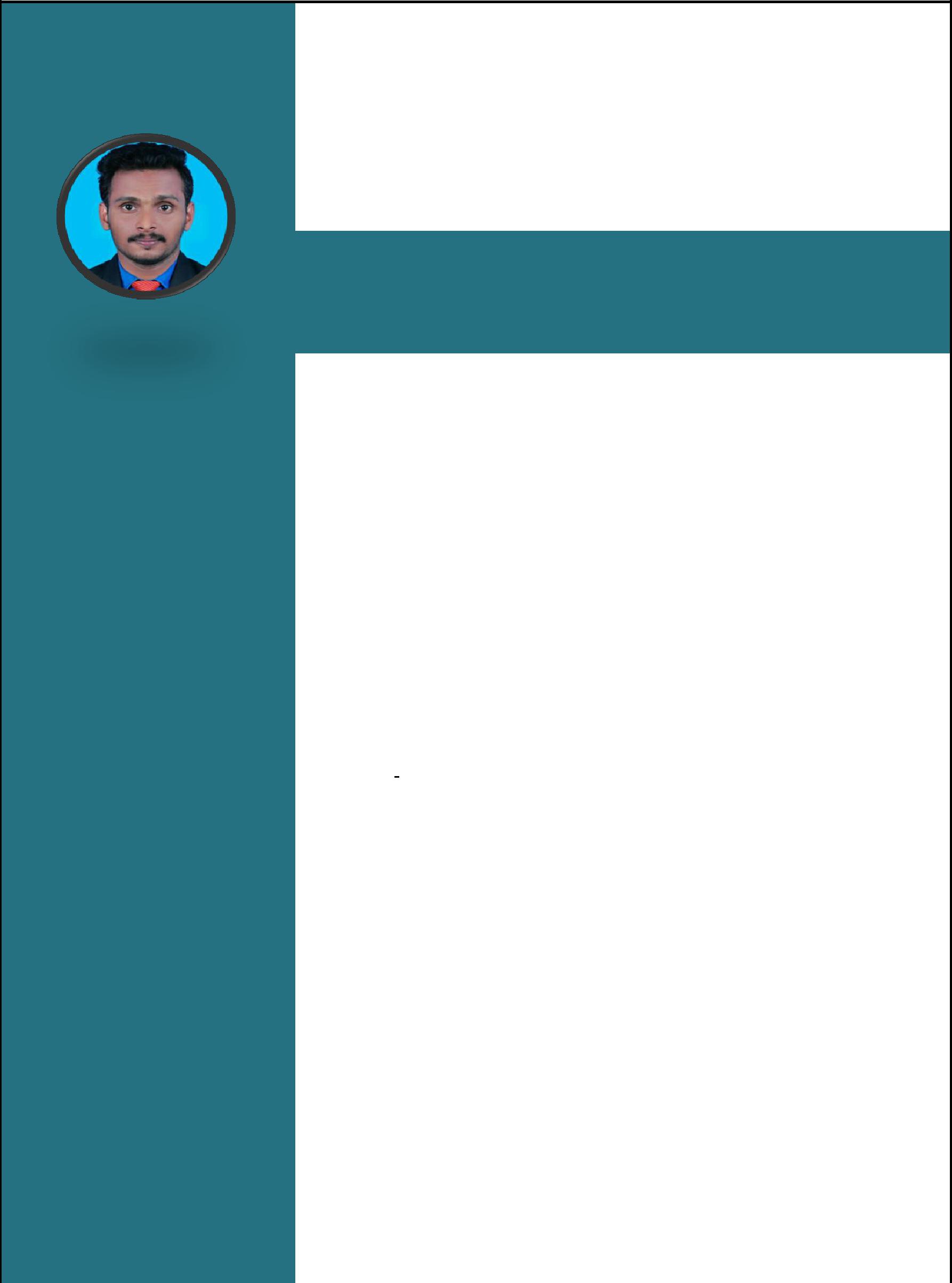 CONTACTABOUT MEI am punctual & motivated individual who is able to work in a busy environment and produce high standards of work. I am an    muhais-393138@2freemail.com 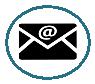  UAE	-	ABU  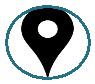 MUHAISMECHANICAL ENGINEERBACHELOR OF ENGINEERING	APRIL 2017Completed B.E/B.TECH degree in Mechanical Engineering from India (Anna University, Chennai) with first classCERTIFICATIONexcellent team worker & am able to take instructions from all levels and build up good working relationshipsMEPFEBRUARY 2018with all colleagues. I am flexible, reliable & possess excellent time keeping skills.PERSONAL DATADATE OF BIRTH: 18/02/1995GENDER: MALEMARITIAL STATUS: SINGLENATIONALITY: INDIANRELIGION: ISLAMLANGUAGESKNOWNENGLISH, MALAYALAM TAMIL, HINDI & ARABICCompleted training in MEP course from scientific and technical education development (STED) council, India with A+EXPERIENCEMAY 2018 – JUNE 2019PROJECT ENGINEER / VELATORPROJECTSLife Style Apartment, Calicut (One of the tallest building at Calicut)Ashiq chemicals factory & Aghin Agro Food Factory, Sulthan batheryKozhikode Medical College Cancer Center, CalicutIndo Tibetan Border Police (ITBP), AlappuzhaKVR Bajaj, CalicutROLE: PROJECT ENGINEERDUTIES & RESPONSIBILITIESInterpretation of construction drawing like civil drawing and fire drawing. Ensure that latest revision of civil drawing, project execution plan (fire drawing) are issued to the Site Engineer during fabrication and erectionAttends the Weekly Progress Meetings (Internal as well as with Client)Monitoring work in progress and prepares weekly report of the status of each assignmentFamiliar with National Building Code of India(NBC) and also KMBRCheck the leakage and pressure test reportsCoordinate with pressure testing crewCoordinate activities between office and SiteCURRICULUM VITAE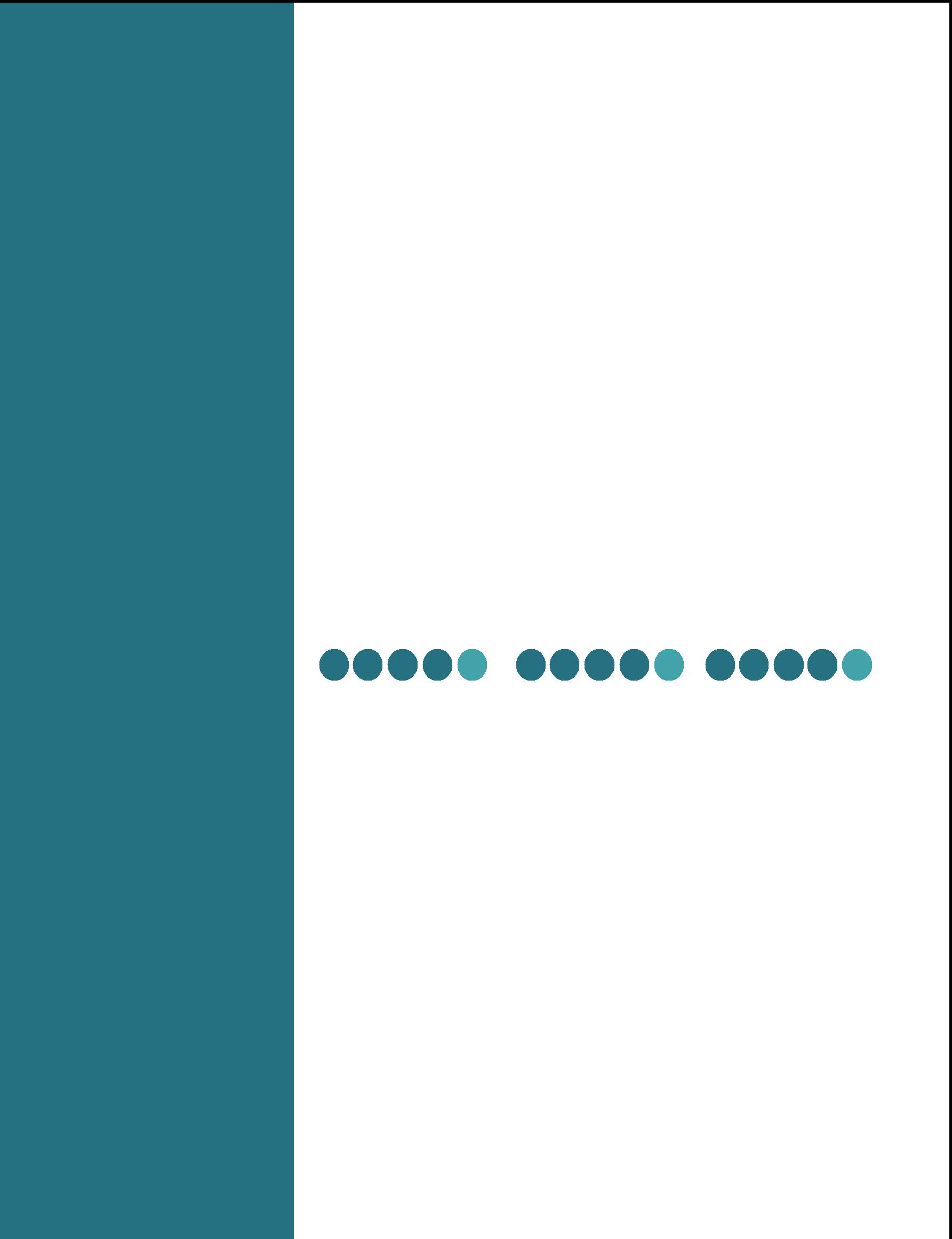 PERSONALINTERESTCREATING GEOMETRICAL DESIGNSLISTENING MUSIC SPORTSPERSONALSTRENGTHTEAM LEADERSHIP ABILITY TO WORK IN A TEAMSELF MOTIVATED & POSSITIVE APPROACHGOOD COMMUNICATION SKILLWELL PREPARED TO ADAPT TO DIFFICULT SITUATIONSITE ENGINEER 	MAY 2017 – OCTOBER 2017PROJECTSIndian Institute of Technology (IIT), PalakkadKendriya Vidyalaya, TrivandrumKuriakose Eliyas School, KottayamROLE: SITE ENGINEERDUTIES & RESPONSIBILITIESEnsure that latest revision of piping plan drawings are issued To the piping crew during fabrication and erectionMaterial receiving and inspection of Flange and fittingsLine checkingReport the errors in the while compare to the fire planEnsured the quality tasks are performed in accordance with applicable approved proceduresPerformed in-process and final inspection using NBC rulesCoordinate with pressure testing crew and report to project engineerSKILLSAUTO CADD	HAP	MS OFFICEHVAC Design SoftwareHeat load Calculation : E20 Form, ESP Calculation, Ductquantity (Excel Sheet) and HAP	Sizing Software : MCQUAY Duct sizer, MCQUAY Pipe sizer, BETA Terminal device sizer, Psychrometric chart analyserFire Fighting Design SoftwarePump size Calculation : Excel Sheet	Sizing Software	: FM-200 Pipe sizingDECLARATIONI do here by declare that, the above information is true and correct to best of my knowledgeMUHAIS